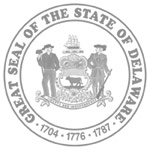 Please complete this form to request a speaker from the Justice of the Peace Court’s Speaker’s Bureau.Name of Organization: 		Address:													Contact Person:		Telephone Number:											Email address:												Date of Meeting (First Choice):									Additional Meeting Dates:										Location of Meeting:		(to include address)Speaking Topic: 												Thank you for your interest in a speaker from the Justice of the Peace Court.  We will be in contact with you to confirm your request.     Mailing Address: Chief Magistrate’s Office, 5 East Pine Street, Georgetown, DE  19947 Fax:  302-856-5919